ANEXO IMODELO DE PRESENTACIÓN DEL LICITADOR (SOBRE 1)1.	Don/Doña…………………………, en nombre y representación de la empresa……………………., manifiesta su voluntad de participar en el procedimiento de licitación convocado para el  “SERVICIO DE CONSULTORÍA PARA LA REALIZACIÓN DE LA EVALUACIÓN INTERMEDIA Y LA ACTUALIZACIÓN DE LA ESTRATEGIA REGIONAL DE INVESTIGACIÓN E INNOVACIÓN PARA UNA ESPECIALIZACIÓN INTELIGENTE (RIS3) DE CASTILLA Y LEÓN 2014-2020” por el importe señalado en la oferta económica, formulada conforme al Anexo III, y presentada dentro del sobre 3.2.	Datos de la empresa:-Razón social de la empresa:-Nombre y apellidos del/ de la representante:-Teléfono del licitador:-Fax y domicilio señalado por el licitador a efectos de la práctica de notificaciones:-En caso de poseerla, dirección de correo electrónico del licitador-Nª de inscripción de la empresa en el Registro de Licitadores de la Comunidad de Autónoma de Castilla y León, de estar inscrito:3.	La empresa……………………………., en el caso de pertenecer a un grupo de empresas, se compromete a declarar esta situación y a presentar o, si fuera el caso, a facilitar, cuanta información le sea solicitada sobre tal extremo.En …………………………., a…………de……………..de 2016.                  ANEXO IIMODELO DE DECLARACIÓN RESPONSABLEDon …………………………………………………………………..…., con DNI nº …………………,             En su propio nombre y derecho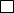             En  nombre y derecho de la empresa………………………………..………………….. ,con NIF  …………………………………, a la que legítimamente representaDECLARA RESPONSABLEMENTE lo siguiente: 1º.- Que no se halla incurso en ninguna de las causas de prohibición para contratar con el Sector Público que figuran en el artículo 60 del Texto Refundido de la Ley de Contratos del Sector Público, aprobado por Real Decreto Legislativo 3/2011, de 14 de noviembre.2º.- Que se encuentra de alta y al corriente de pago del Impuesto sobre Actividades Económicas en el epígrafe correspondiente al objeto del contrato, así como al corriente en el cumplimiento de sus obligaciones tributarias con el Estado y con la Comunidad Autónoma de Castilla y León, y al corriente en el cumplimiento de sus obligaciones con la Seguridad Social.3º.- Que ni el firmante ni, en su caso, los administradores de la persona jurídica que representa se encuentran incursos en ninguno de los supuestos de la Ley 6/1989, de 6 octubre, de incompatibilidades de los miembros de la Junta de Castilla y León y de otros cargos de la Administración de la Comunidad de Autónoma ni en ningún otro supuesto de incompatibilidad a los efectos de este contrato.4º.- Para las empresas extranjeras, que declara someterse a la jurisdicción de los juzgados y tribunales españoles de cualquier orden, para todas las incidencias que de modo directo o indirecto pudieran surgir del contrato, con renuncia, en su caso, al fuero jurisdiccional extranjero que pudiera corresponder al licitante.5º.- Que en relación con los supuestos previstos en el artículo 42 del Código de Comercio (poner una x donde corresponda):            La licitadora no pertenece a ningún grupo de empresas y por tanto no se encuentra en  ninguno de los supuestos del mencionado artículo.            A la presente licitación no concurre ninguna otra empresa vinculada a la declarante.            A la presente licitación sí concurren otras empresas vinculadas a la declarante, que son las  siguientes:…………………………………………………….En ……………………….a……..de………………. de 2016.(Firma y sello del ofertante)ANEXO IIIMODELO DE PROPUESTA ECONÓMICA (SOBRE 3)Don/Doña…………………………, con domicilio en…………., provisto de D.N.I. número…………………expedido en ……………………………., con fecha………, en nombre y representación de la empresa……………………., con C.I.F número…………….(cuya representación acredita con escritura de poder que se incluye en el Sobre 1), sabedor de la licitación por anuncio publicado en Valladolid en fecha………, y de las condiciones y requisitos que se exigen para concurrir a la licitación y adjudicación del contrato de “SERVICIO DE CONSULTORÍA PARA LA REALIZACIÓN DE LA EVALUACIÓN INTERMEDIA Y LA ACTUALIZACIÓN DE LA ESTRATEGIA REGIONAL DE INVESTIGACIÓN E INNOVACIÓN PARA UNA ESPECIALIZACIÓN INTELIGENTE (RIS3) DE CASTILLA Y LEÓN 2014-2020”:DECLARA1.	Que conoce el Pliego de Condiciones administrativas particulares y el Pliego de Condiciones técnicas que contienen las condiciones técnicas, administrativas y económicas que sirven de base a la convocatoria del citado contrato, y que los acepta incondicionalmente en la totalidad de su contenido.2.	Que reúne todos y cada una de las condiciones exigidas para contratar con FUESCYL y se compromete en nombre de ……………., a cumplir el contrato con estricta sujeción a los documentos referidos de acuerdo con la siguiente oferta:•………………………………………………… EUROS, (……………. €) IVA NO INCLUIDO.•El IVA correspondiente, al tipo impositivo del ...... %, vigente en el momento de la licitación, asciende a .................. EUROS, (……………. €)En ……………, a …de……………..de………………ANEXO IVMODELO DE AVALLa entidad (razón social de la entidad de crédito o sociedad de garantía recíproca) ___________________________, N.I.F. ___________con domicilio (a efectos de notificaciones y requerimientos) en _________________en la calle/ plaza/avenida ________________________y en su nombre (nombre y apellidos de los Apoderados) ______________________________________________________________________________________________ con poderes suficientes para obligarle en este acto,A V A L ASolidariamente a la Empresa…………………………………. ante la Fundación Universidades y Enseñanzas Superiores de Castilla y León (FUESCYL), con renuncia a los beneficios de excusión y división, por la cantidad de………………………….. euros, en concepto de FIANZA  para responder de todas y cada una de las obligaciones y eventuales responsabilidades de toda índole que se deriven del cumplimiento del contrato del expediente relativo al “SERVICIO DE CONSULTORÍA PARA LA REALIZACIÓN DE LA EVALUACIÓN INTERMEDIA Y LA ACTUALIZACIÓN DE LA ESTRATEGIA REGIONAL DE INVESTIGACIÓN E INNOVACIÓN PARA UNA ESPECIALIZACIÓN INTELIGENTE (RIS3) DE CASTILLA Y LEÓN 2014-2020”. El presente aval será ejecutable por FUESCYL a primera demanda o petición, bastando para ello el simple requerimiento notarial a la Entidad avalista dándole cuenta del incumplimiento contractual en que haya incurrido la Empresa avalada. El suscriptor del aval se encuentra especialmente facultado para su formalización según poderes otorgados ante el Notario D………………………, y que no le han sido revocados ni restringidos o modificados en forma alguna. Este aval estará en vigor hasta tanto no se hayan extinguido y liquidado todas y cada una de las obligaciones contraídas por la Empresa avalada, y FUESCYL autorice su cancelación. El presente aval ha sido inscrito en esta misma fecha en el Registro de Avales bajo el nº En ……………, a …de……………..de………………La Entidad de Crédito o Sociedad de Garantía RecíprocaANEXO VMODELO DE DECLARACIÓN RESPONSABLE DEL CUMPLIMIENTO DE LA NORMATIVA SOBRE INTEGRACION LABORAL DE PERSONAS CON DISCAPACIDADDon/Doña…………………………, con domicilio en…………., provisto de D.N.I. número…………………expedido en ……………………………., con fecha………, en nombre y representación de la empresa……………………., con N.I.F número…………….(cuya representación acredita con escritura de poder que se incluye en el Sobre 1), sabedor de la licitación por anuncio publicado en Valladolid en fecha………, y de las condiciones y requisitos que se exigen para concurrir a la licitación y adjudicación del contrato de “SERVICIO DE CONSULTORÍA PARA LA REALIZACIÓN DE LA EVALUACIÓN INTERMEDIA Y LA ACTUALIZACIÓN DE LA ESTRATEGIA REGIONAL DE INVESTIGACIÓN E INNOVACIÓN PARA UNA ESPECIALIZACIÓN INTELIGENTE (RIS3) DE CASTILLA Y LEÓN 2014-2020”:DECLARA RESPONSABLEMENTEQue a los efectos de lo dispuesto en el artículo 42 del Texto Refundido de la Ley General de derechos de las personas con discapacidad y su inclusión social, aprobado por el Real Decreto Legislativo 1/2013, de 29 de noviembre, y en la disposición adicional cuarta, apartado 1, del TRLCSP, el número total de trabajadores en la empresa es de _______, por lo que:(Márquese con una x lo que corresponda)La empresa no está sujeta a la obligación de contar con un 2 por 100 de trabajadores con discapacidad, por tener empleados a menos de 50 trabajadores.La empresa está sujeta a la obligación de contar, al menos, con un 2 por 100 de trabajadores con discapacidad, por tener empleados a 50 o más trabajadores, siendo el número particular de trabajadores con discapacidad en la empresa de________. La empresa está sujeta a la obligación de contar, al menos, con un 2 por 100 de trabajadores con discapacidad, por tener empleados a 50 o más trabajadores, no obstante está exenta de esta obligación, cumpliendo con la de adoptar las medidas alternativas procedentes de conformidad con los establecido en el Real Decreto 364/2005, de 8 de abril, por el que se regula el cumplimiento alternativo con carácter excepcional de la cuota de reserva a favor de los trabajadores con discapacidad. En este supuesto y de conformidad con lo establecido en el apartado 1 de la disposición adicional cuarta del TRLCSP deberá presentarse como documentación adjunta a esta declaración lo siguiente:Copia de la declaración de excepcionalidad yDeclaración del licitador con las concretas medidas a tal efecto aplicadas.Y para que conste, firmo la presente declaración en ………(Lugar, fecha y firma)